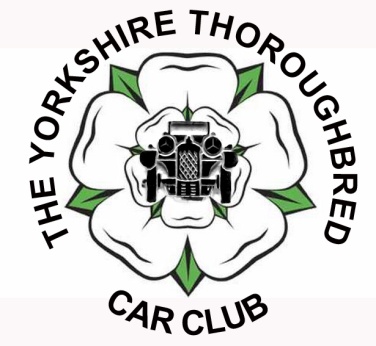 Please Note:No Chairs or tables provided.The fee entitles you entry for one vehicle only.No food, drinks, or ice cream products to be sold at any show.2020 show dates:Friday 8th MayShowPlease indicate which show(s) you would like to attendTickCrow Nest Park, Heckmondwike Road, DewsburyWF13 2SGSunday 14th JuneLock Park, Park Road, Barnsley S70 1YJSunday 9th AugustLocke Park,  Park Road, Barnsley S70 1YJSunday 6th SeptemberKirklees Light Railway,  Park Mill Way, Clayton West, Huddersfield HD8 9XJSunday 4th OctoberCrow Nest Park, Heckmondwike Road, DewsburyWF13 2SG 